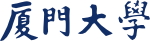 本  科  毕  业  论  文  （设  计）（主修 / 辅修专业）面向非结构化企业指标信息的智能处理和可视分析Indicators of the Unstructured Enterprise Information for Intelligence Processing and Visualization姓    名：学    号：学    院： 专    业： 年    级： 校内指导教师：    (姓名)    (职称)校外指导教师：    (姓名)    (职务)二〇    年  月  日